Муниципальное бюджетное общеобразовательное учреждение средняя общеобразовательная школа № 11 г. ПензыСЕКЦИЯ: ЭкономиКАСоздание детского туристического агентства «SchoolTOUR»рУКОВОДИТЕЛи ПРОЕКТА:Макарова Е.А.Чупракова И.С.Шабнова Е.В.кАПИТАН КОМАНДЫ: Абдулин Н.Эксперт проекта: Смолич Н.Г.сОЦИАЛЬНЫЙ ПАРТНЁР: Пензенский государственный университет архитектуры и строительствапЕНЗА, 2017/2018ВведениеВ ноябре 2016 года президент России Владимир Путин принял участие в пленарном заседании итогового «Форума действий» Общероссийского народного фронта в Москве. Одной из ключевых тем, рассматриваемых на заседании, был туризм.  Владимир Путин убежден, что потенциал внутреннего туризма в России высокий. Уже сегодня появляются точки на карте страны, где можно отдыхать достойно и с удовольствием. Мы считаем, что такой точкой должен стать и наш город.Развитие туризма и других видов активного отдыха на территории Пензенской области определено в Стратегии социально-экономического развития Пензенской области на долгосрочную перспективу до 2021 года, утвержденной Законом Пензенской области от 4 сентября 2007 г. № 1367-ЗПО.В Инвестиционной стратегии Пензенской области, утвержденной Законом Пензенской области от 1 марта 2004 года № 579-ЗПО, туризм характеризуется как отрасль с высоким уровнем долгосрочной привлекательности. С 1 января 2014 года вступила в действие Государственная программа Пензенской области «Развитие культуры и туризма» на 2014 – 2020 годы, утвержденная постановлением от 22 октября 2013 года № 783-пП. Согласно документу, к основным приоритетам туристской деятельности на территории Пензенской области относятся поддержка и развитие внутреннего и въездного туризма. Городские пешеходные экскурсии – это набирающий популярность вид экскурсий, позволяющий участникам более глубоко погружаться в историю улиц, исследовать объекты и представлять себя участниками минувших событий. Все вышеизложенное подтверждает актуальность предложенного проекта по созданию детского туристического агентства, разрабатывающего уникальные экскурсионные маршруты по культурным и историческим достопримечательностям города Пензы.Цель проекта: создание детского туристического агентства, разрабатывающего уникальные экскурсионные маршруты по культурным и историческим достопримечательностям города.Для достижения поставленной цели необходимо реализовать следующие задачи: Создание экскурсионных маршрутов по г. Пенза, рассказывающих о истории и культуре города. Изучение Приказа Министерства труда и социальной защиты РФ от 4 августа 2014 г. N 539 "Об утверждении профессионального стандарта "Экскурсовод (гид)".Прохождение практики на базе компании- ментора ООО «ПРОСТО-тур».Прохождение бесплатных курсов подготовки экскурсоводов на базе Пензенской областной библиотеке им. М.Ю. ЛермонтоваПроведение пробной экскурсии. Апробация экскурсионных маршрутов.Разработка мобильного приложения для проведения экскурсионных маршрутов по г. Пенза.Предоставление школьниками услуг экскурсоводов по договору возмездного оказания услуг в рамках соглашений с туристическими компаниями.Осуществление благотворительной и волонтерской деятельности.Привлечь внимание органов власти, педагогов, общественности к данному вопросу.Рассмотреть возможности сотрудничества с Министерством культуры и туризма Пензенской области (начальником отдела туризма Уколовым Алексеем Викторовичем).Разработка основных разделов бизнес-плана в рамках сотрудничества с Пензенским университетом архитектуры и строительства.Достичь предварительной договоренности с организаторами московского проекта ГЛУХОМАНЬ.РУ, ВГЛУБИНКУ.РУФинансовые средства, необходимые для старта проекта, составят 5 тыс. руб. и будут использованы для создания рекламных продуктов: буклетов, листовок, баннеров, презентационных материалов и оплаты телефонных разговоров. Средства будут получены с помощью участия в экологической акции по сбору макулатуры.Прогнозируемый объем выручки в месяц при проведении одной экскурсии в неделю и участии в ней 30 экскурсантов составит 6000 тыс. руб. В дальнейшем планируется расширение видов экскурсий и обновление программы мероприятий, возможно проведение экскурсий в формате «пешая экскурсия плюс уличный спектакль». Проект потребует подготовительного этапа сроком 1-2 месяца, необходимого для написания сценария, проведения тестовых экскурсий и репетиций, а также создания рекламной продукции и предварительного наполнения социальных сетей.Практическая значимость проекта заключается в следующем:- пропаганда культурного наследия города Пензы;- посещение наших экскурсий будет способствовать расширению и углублению базового уровня знаний не только по краеведению, но по таким учебным курсам, как литература, история, география;- возможность потребления наших туристических услуг для реализации образовательного проекта «Культурная суббота».Целевая аудитория проекта: школьники, студенты, жители и гости города.Стратегия реализации проектаНа первоначальном этапе реализации проекта по созданию детского туристического агентства(октябрь-декабрь 2017г), мы решили использовать стратегию фокусирования, которая предполагает обслуживание относительно узкого круга потребителей: учащихся общеобразовательных учреждений города, поскольку на данном этапе команда будет проходить параллельно практику на базе социального партнера ООО «ПРОСТО тур» и обучение на курсах подготовки экскурсоводов на базе Пензенской областной библиотеке им. М.Ю. Лермонтова. Выбор стратегии объясняется и ограниченностью ресурсов детского туристического агентства, небольшим ассортиментом предлагаемых экскурсий. На данном этапе предполагается активная работа по разработке экскурсионных маршрутов, апробация экскурсионных маршрутов.На следующем этапе реализации проекта (январь - март 2018г.) предполагается использование стратегии умеренного роста, которая присуща молодым организациям, независимо от сферы деятельности, желающих в кратчайшие сроки занять лидирующие позиции. С этой целью командой разрабатывается мобильное приложение для проведения экскурсионных маршрутов (внедрение и развитие единой унифицированной системы туристической навигации актуально), предоставляются услуги экскурсоводов по договору возмездного оказания услуг в рамках соглашений с туристическими компаниями, разрабатывается бизнес- план создания детского туристического агентства. Также на данном этапе работы предполагается рассмотрение различных возможностей сотрудничества с Министерством культуры и туризма Пензенской области, организаторами московского проекта ГЛУХОМАНЬ.РУ.Мероприятия проектаI.Создание экскурсионного маршрута «Последняя любовь гусарского сердца» (Д.В. Давыдов), «Король немого кино» (И.И. Мозжухин)познакомиться с материалами о жизни и творчестве Д.В. Давыдова в художественной литературе, с публицистическими и литературоведческими публикациями и исследованиями; изучить краеведческий материал по данной теме;изучить социально- политическую и бытовую жизнь Пензы первой трети 19 века, почувствовать атмосферу того времени;пройти по местам Дениса Давыдова в Пензе;изучить литературу, рассказывающую о встрече и романтической любви Дениса Васильевича Давыдова и Евгении Дмитриевны Золотаревой; проанализировать цикл стихотворений Д.В. Давыдова, посвященный Евгении Золотаревой;продолжить обучение способам сбора и первичной обработки  информации;продолжить формирование навыков сотрудничества, умение планировать свою работу над проектом в коллективеАналогичная работа проводится при создании сценария экскурсии «Король немого кино» (И.И. Мозжухин)В разработке находятся экскурсионные маршруты, посвященные жизни и творчеству В.О. Ключевского, Н.Н. Бурденко, В.С. Майерхольда.II. Прохождение курсов подготовки экскурсоводов на базе Пензенской областной библиотеке им. М.Ю. Лермонтова (Клейманова Т.А.)Обучающие семинары «Технологии организации и проведения экскурсий»Изучение основных положений Профессионального стандарта экскурсоводаIII. Прохождение практики (стажировки) на базе компании-ментора ООО «ПРОСТО тур» под руководством Сердечной И.М.Этика делового общенияОсновы делопроизводстваОсновы нормативно-правовой поддержки экскурсионной деятельностиIV. Обучение в Дистанционном Национальном Открытом Университете   «ИНТУИТ» по курсу «Основы туризма».1) Концептуальные рамки туризма2) Ресурсы и инфраструктура туризма3) Пространственная организация туризма4) Международный туристический рынок5) Туризм в России6) Туристская индустрия7) Туроператорская и турагентская деятельность8) Турпродукт как результат агентско- оперативного производства9) Регулирование туризма10) Сдача экзаменаV. Апробация экскурсионного маршрута «Последняя любовь гусарского сердца» 22.01.18 с приглашением эксперта-экскурсовода Зименковой Н.В.Репетиция экскурсииПроведение тестовой экскурсии для учащихся нашей школыАнализ экскурсии, получена положительная оценка экспертаСбор отзывов VI. Размещение на платформе мобильного приложения izi.TRAVEL экскурсионных маршрутов, разработанных командой МБОУ СОШ №11 под руководством учителя информатики МБОУ СОШ №11 Чупраковой Ирины Сергеевны. Регистрация на ресурсеРазмещение материаловДля людей с ограниченными возможностями предусмотрена экскурсия с аудиогидом.VII. Работа над созданием рекламной продукции в рамках сотрудничества с ИП из числа родителей Сергеевым С.В.Работа над созданием рекламного буклетаРабота над созданием листовокРазмещение информации о предоставляемых услугах в сети Интернет (Вконтакте, Instagram)Работа над созданием рекламного ролика.разработка сайта детского туристического агентства «SchoolTOUR» электронный адрес: https://schooltourme.wordpress.com/VIII. Осуществление рассылки рекламных буклетов и приглашений на наши экскурсии на адреса электронной почты общеобразовательных учреждений города. Приложение 1) анализ спроса на предоставляемые услуги2) прием и обработка заказов на экскурсии 3) организованное обеспечение экскурсионных услуг4) проведение экскурсий. IX. Рассмотрение возможности предоставления школьниками услуг экскурсоводов на платной основеКонсультационная встреча с юристом из числа родителей- Роговой Еленой Юрьевной.Анализ статей Трудового кодекса РФ. Трудоустройство несовершеннолетних детей.Знакомство с особенностями договора возмездного оказания услугРассмотрение возможностей предоставления платных экскурсионных услугX. Привлечь внимание органов власти, педагогов, общественности к данному вопросу.Рассмотреть возможности сотрудничества с Министерством культуры и туризма Пензенской области.Обсуждение возможностей сотрудничества с начальником отдела туризма Уколовым А.В. (пилотный краеведческий проект «Культурная палитра 58 региона»)Достичь предварительной договоренности с организаторами московского проекта ВГЛУХОМАНЬ.РУ.X. Разработка основных разделов бизнес- плана в рамках сотрудничества с Пензенским университетом архитектуры и строительства, в качестве куратора-эксперта нашего проекта выступает начальник отдела дополнительного, дистанционного образования и маркетинга ФГБОУ ВО «МГУТУ им. К.Г. Разумовского» Смолич Наталья Геннадьевна.XI. Осуществление благотворительной и волонтерской деятельности.План-график проектных работКоманда проекта (деление на группы, ответственные)Бюджет проектаБюджет проекта I год работы детского туристического агентства «SchoolTOUR»В первый год реализации проекта детское туристическое агентство планирует работать над созданием авторских, неповторимых, уникальных пеших экскурсий и предоставлять услуги экскурсоводов. В последующем планируется аренда школьного кабинета под офис агентства, приобретение техники (компьютера, принтера) и регистрация ОООБюджет проекта II год работы детского туристического агентства «SchoolTOUR»На данном этапе организации деятельности детского туристического агентства мы планируем оформление ООО. Возможно в последующем оформление ООО на одного из участников команды, регистрация документации на домашний адрес и тогда часть расходов, связанных с приобретением техники и оплаты аренды исчезнет, так как будет использоваться домашняя техника, а заявки будут приходить на адрес электронной почты. Экскурсоводы будут приглашаться на работу по договору возмездного оказания услуг.Эффективность проектаОбщественная, социально-экономическая эффективность проекта заключается в пропаганде историко-культурного наследия города Пензы, формирование в ходе экскурсий и работы над ними гражданской идентичности, патриотизма, любви к родному городу, малой родине, возможности оказывать финансовую помощь домам-интернатом, детям- инвалидам.Коммерческая (финансовая) эффективность проекта заключается в достаточно быстрой самоокупаемости проекта, систематическом увеличении прибыли детского туристического агентства, отчисления в региональный бюджет.Планируемый уровень рентабельности капиталовложений составит 90% (чистая прибыль/капитал*100%)(4500/5000)*100%=90%Доходность от проекта равна разнице между суммой чистой прибыли за год и капиталовложениями. В первый год деятельности агентство будет иметь небольшой поток клиентов, но даже в этом случае турагентство окупается за 1-1,5 года.Ожидаемые результаты проектаВ ходе реализации представленного социально-экономического проекта, мы предполагаем достичь следующих результатов:Разработка и апробация экскурсионных маршрутов, которым нет аналогов, что привлечет туристов в наш город.Размещение материалов экскурсий на платформе мобильного приложения izi.TRAVEL (внесем свой вклад в формирование знаков туристкой навигации).Разработан сайт детского туристического агентства «SchoolTOUR» электронный адрес: https://schooltourme.wordpress.com/Повышение образовательного уровня участников проекта- прохождение и успешное завершение курсов экскурсоводов.Повышение уровня «культуры отдыха»Возможность применения своих знаний на практике, предоставление услуг экскурсоводов по договору возмездного оказания услуг.Участие в пилотном краеведческом проекте Управления образования г. Пензы «Культурная палитра 58 региона».Сотрудничество с организаторами московского проекта ВГЛУБИНКУ.Участие в выставочных мероприятиях «Интурмаркет», «Открой Приволжье», «Отдых».ЗаключениеПриоритеты устойчивого развития туризма в нашей стране обозначены в Стратегии развития туризма в Российской Федерации на период до 2020 года, утвержденной распоряжением Правительства РФ 31 мая 2014 г. № 941-р. В документе указывается, что туризм следует рассматривать как источник финансовых доходов бюджетов бюджетной системы РФ, средство повышения занятости и качества жизни населения, способ поддержания здоровья граждан, основа для развития социокультурной среды и воспитания патриотизма, а также мощный инструмент просвещения и формирования нравственной платформы развития гражданского общества.Учитывая все вышеизложенное, мы разработали представленный социально-экономический проект создания детского туристического агентства с целью:- формирование доступной и комфортной туристской среды в г. Пензе;- повышение качества и конкурентоспособности туристского продукта Пензенской области на региональном, российском рынке;- реализация и усиление социальной роли туризма.Предполагаем достичь поставленной цели, реализовать все обозначенные задачи.Планируем в дальнейшем участвовать в выставочных мероприятиях «Интурмаркет», «Открой Приволжье», «Отдых».Социальная роль туризма проявляется в его оздоровительной, просветительской, воспитательной функции.  Поэтому мы предлагаем пешие экскурсии по достопримечательностям нашего города.Достичь поставленной на втором этапе цели рассчитываем за счет консолидации усилий и ресурсов органов государственной власти в сфере туризма и смежных отраслей всех уровней, туроператоров, тур агентов, организаций и лиц, предоставляющих отдельные туристские услуги образовательных учреждений, готовящих кадры в сфере туризма.Список использованных документов и источников информацииФедеральный закон «Об основах туристской деятельности в Российской Федерации»Государственная программа Российской Федерации «Развитие культуры и туризма» на 2013 - 2020 годы, утвержденная постановлением Правительства РФ от 15 апреля 2014 г. № 317;Стратегия развития туризма в Российской Федерации на период до 2020 года, утвержденная распоряжением Правительства РФ от 31 мая 2014 г. № 941-р.;Федеральная целевая программа «Развитие внутреннего и въездного туризма в Российской Федерации (2011 - 2018 годы)», утвержденная Постановлением Правительства РФ от 2 августа 2011 г. № 644;«Дорожная карта» развития внутреннего и въездного туризма в Пензенской области на 2015-2020 годыПРИЛОЖЕНИЕ 1  Соглашение с компанией ментором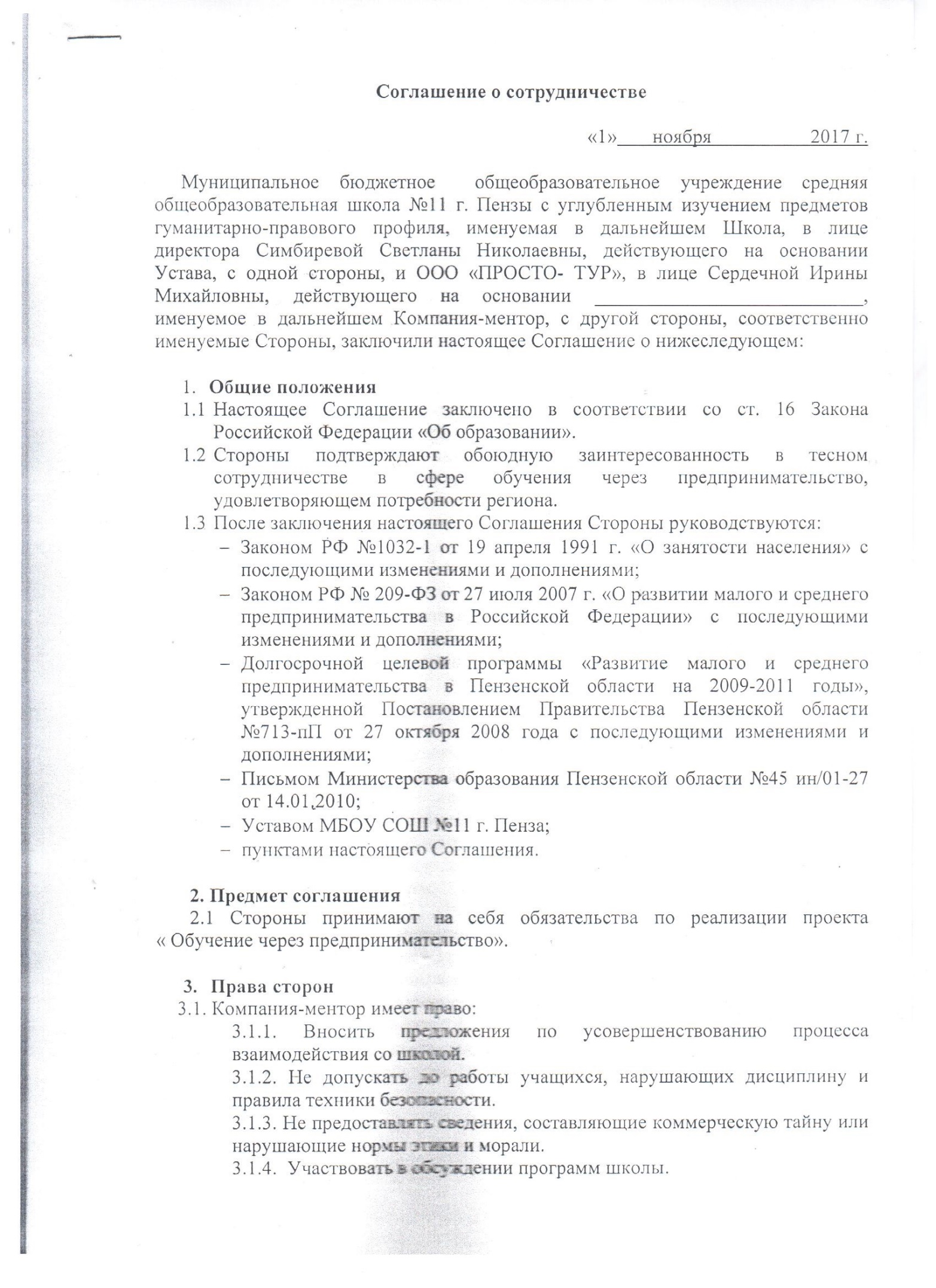 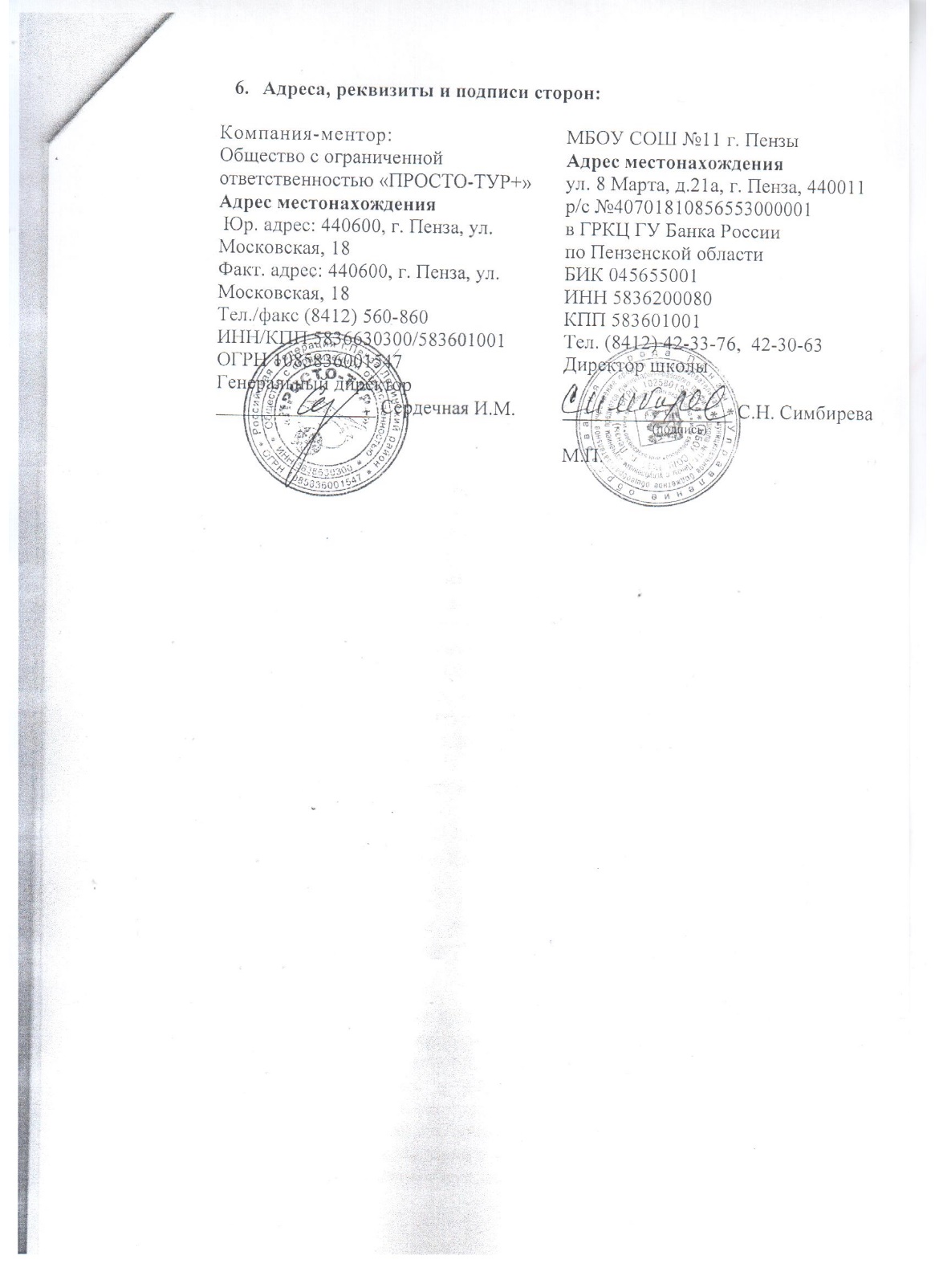 ПРИЛОЖЕНИЕ 2  Сертификаты участников команды МБОУ СОШ№11ПРИЛОЖЕНИЕ 3 – Фотоотчет по проектуОбучающий семинар экскурсиониста, доцента кафедры «Маркетинг, коммерция и сфера обслуживания» Пензенского государственного университета Каймановой Татьяны Александровны на базе литературного музея (28.02.2018)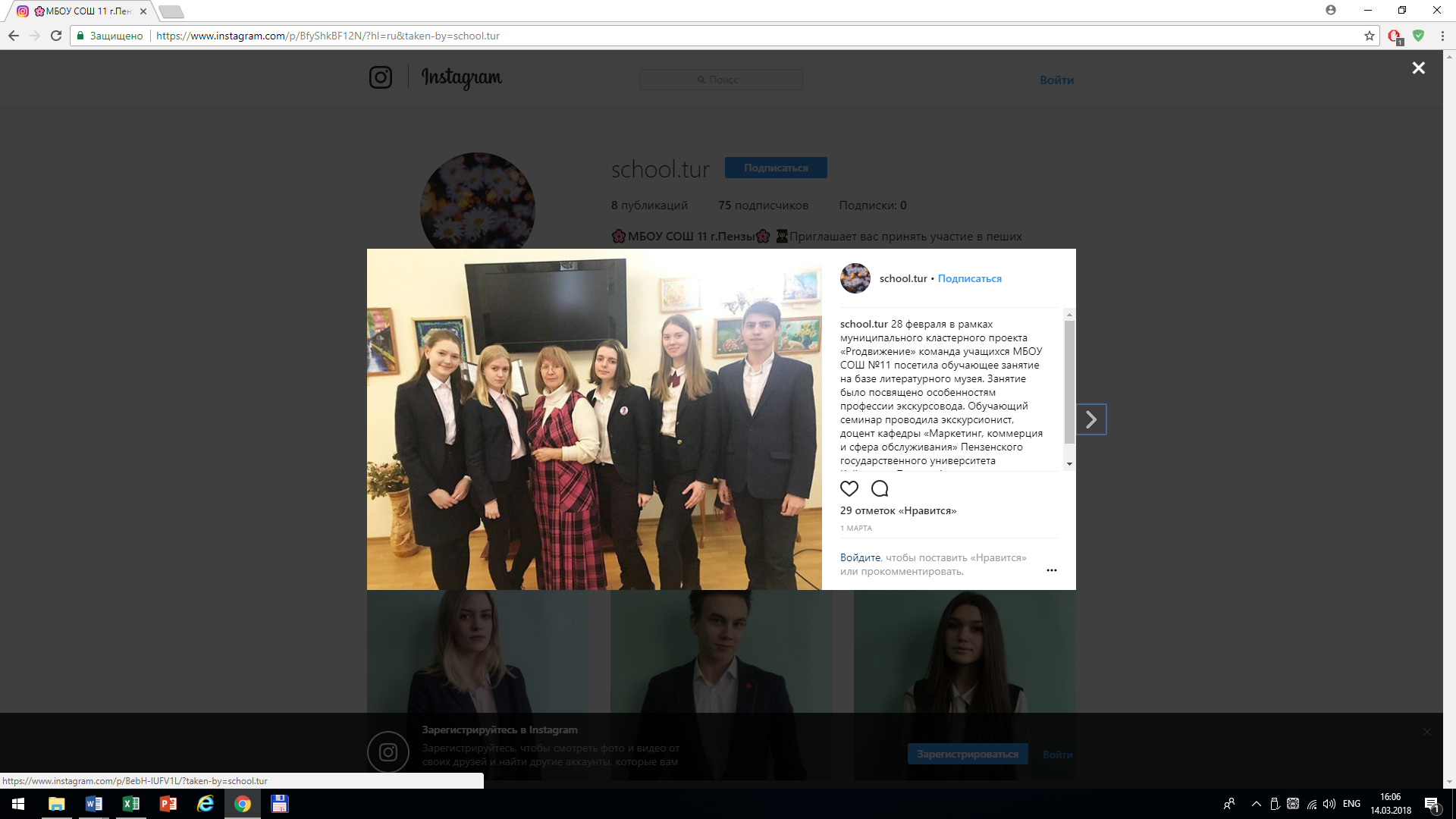 Результатом обучающих занятий стало получение сертификата участника программы довузовской подготовки «Школы маркетинга и предпринимательства» кафедры «Маркетинг и экономическая теория» ФГБОУ ВО «Пензенский государственный университет архитектуры и строительства (16.12.2017) и сертификата, подтверждающего обучение в национальном открытом университете «Интуит» по курсу «Основы туризма» в объеме 72 часов (5.03.2018)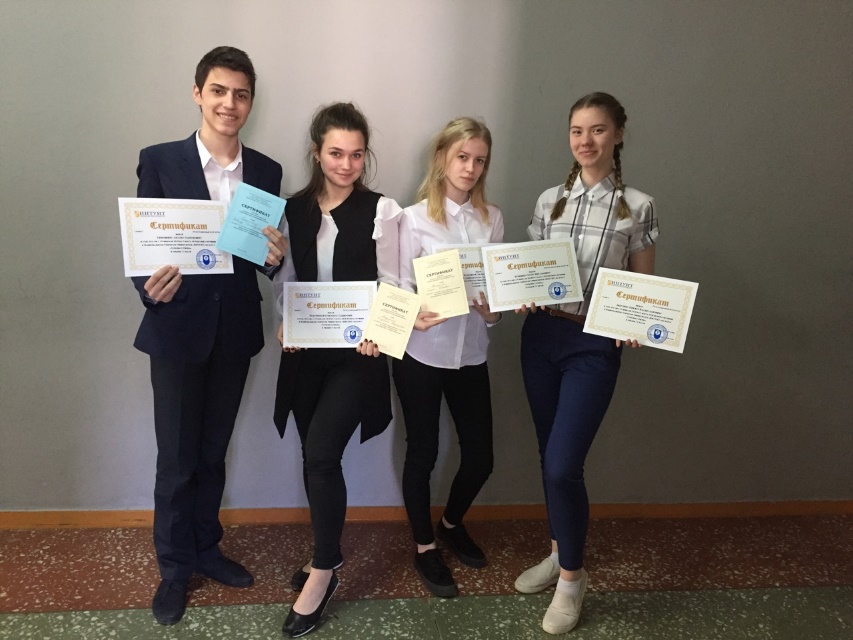 ПРИЛОЖЕНИЕ 4 – Размещение на платформе izi.TRAVEL экскурсионных маршрутов, разработанных командой МБОУ СОШ №11 (март 2018)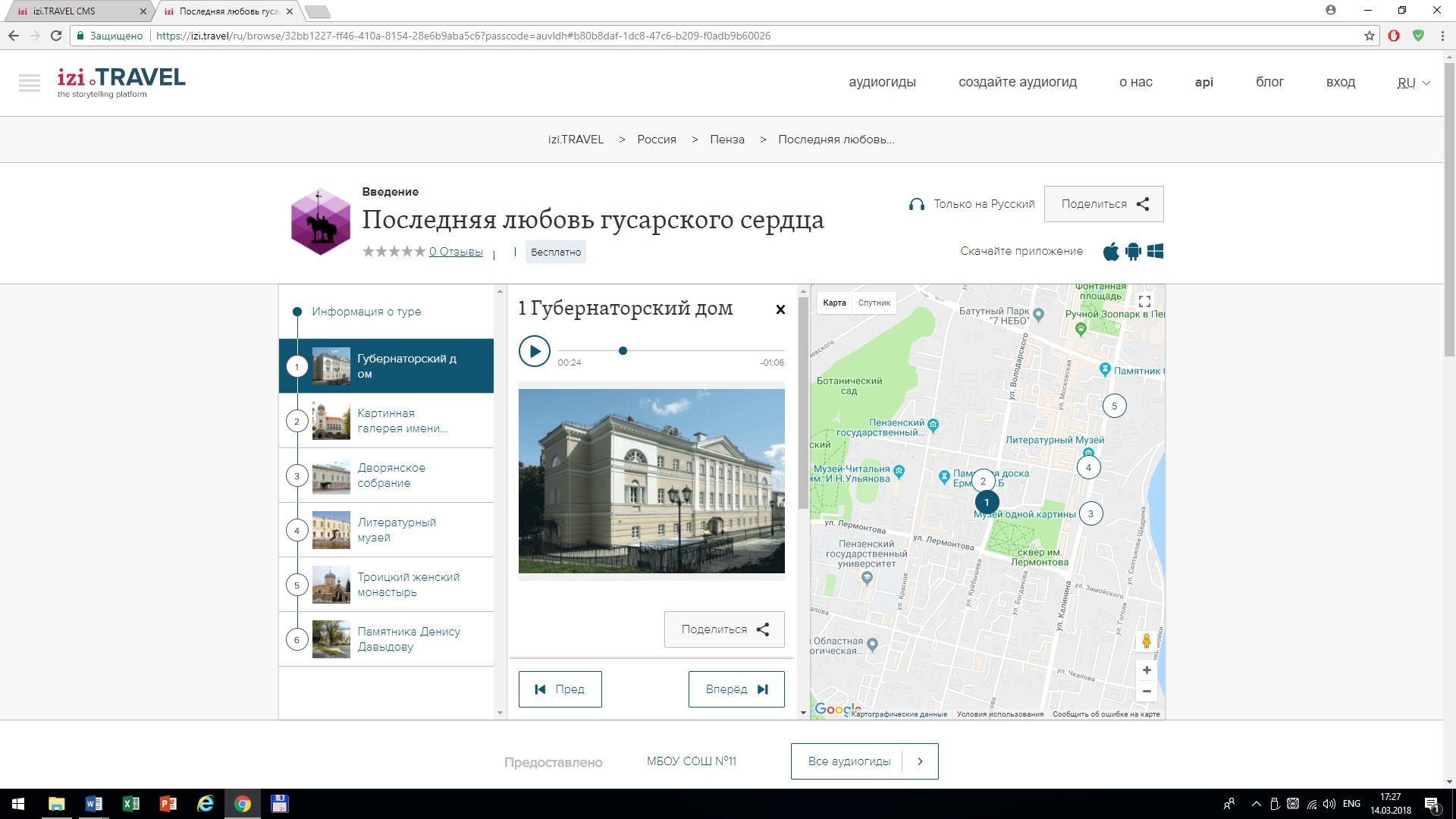 № п/пНаименование этапов, мероприятийСроки начала и окончания (мес., год)Сроки начала и окончания (мес., год)ОтветственныеРезультатПримечание1. Создание экскурсионных маршрутов по г. Пенза, рассказывающие о истории и культуре города«Последняя любовь гусарского сердца» (Д.В. Давыдов)«Король немого кино» (И.И. Мозжухин)Октябрь- январь2017-2018Воеводина К.Еремкин Е.Дорошук В.Смирнова Д.Разработано пока два экскурсионных маршрута: «Последняя любовь гусарского сердца» (Д.В. Давыдов)«Король немого кино» (И.И. Мозжухин)Есть заключение эксперта по экскурсии «Последняя любовь гусарского сердца» (Д.В. Давыдов)- ООО «Беркут».Заключение прилагается.2. Посещение курсов подготовки экскурсоводов на базе Пензенской областной библиотеке им. М.Ю. Лермонтова Ноябрь- март2017 Володина Д.Тимошин А.Абдулин Н.Макушина Л.Еремкин Е.  Отправлена заявка с просьбой оказать содействие в организации обучающего семинара экскурсиониста Каймановой Т.А. на имя ген. директора Объединения государственных литературно-мемориальных музеев Пензенской области Никулаенковой Н.И. 28 февраля состоялось обучение на семинаре экскурсиониста Каймановой Т.А на базе Литературного музея г. Пенза.3.Прохождение обучения в Национальном Открытом Университете «ИНТУИТ» по курсу «Основы туризма» в объеме 72 часов.Февраль-март2018Володина Д.Тимошин А.Абдулин Н.Макушина Л.Еремкин Е. Учащиеся прошли обучение в Национальном Открытом Университете «ИНТУИТ» по курсу «Основы туризма» в объеме 72 часов.3.Практические занятия на базе компании-ментора ООО «ПРОСТО тур»Декабрь2017Воеводина К.Еремкин Е.Дорошук В.Смирнова Д., Тимошин А., Воеводина К.Стажировка под руководством ген. директора Сердечной И.М. прошла успешно.Соглашение о сотрудничестве прилагается.4.Апробация экскурсионного маршрута «Последняя любовь гусарского сердца» (Д.В. Давыдов) январь2018Воеводина К.Тимошин А.Дорошук В. (фотограф)Экскурсия проведена. В качестве эксперта была приглашена Зименкова Н.В.- экскурсовод ООО «Беркут»Дана положительная оценка экскурсионному маршруту и работе юного экскурсовода.5.Разработка мобильного приложения для проведения экскурсионных маршрутов Ноябрь-март2017-2018Тимошин А.Лягин М.Разработаны основные разделы приложения. В разработке написания квестов.Поиски эксперта6.Работа над созданием рекламной продукцииянварь2018Воеводина К.Еремкин Е.Дорошук В.Смирнова Д., Тимошин А., Володина Д.Разработан рекламный буклет и видео - ролик о предлагаемых экскурсиях.Размещена информация об экскурсиях в сети Интернет.В качестве эксперта выступил ИП Сергеев С.В.7.Осуществление рассылки рекламных буклетов и приглашений на адреса электронной почты общеобразовательных учрежденийянварь2018Воеводина К.Еремкин Е.Дорошук В.Смирнова Д., Тимошин А., Володина Д.Рассылка осуществлена успешно. Получены заявки от 10 школ.Образец рассылки прилагается.8.Рассмотрение возможности предоставления школьниками услуг экскурсовода на платной основе (договор возмездного оказания услуг)февраль2018Воеводина К.Еремкин Е.Дорошук В.Смирнова Д., Тимошин А., Володина Д.Абдулин Н.Встреча с юристом Роговой Е.Ю.Знакомство с Профессиональным  стандартом экскурсовода.Анализ нормативно-правового сопровождения экскурсионной деятельности.Договор возмездного оказания услуг прилагается.9.Рассмотреть возможности сотрудничества с Министерством культуры и туризмафевраль2018Смирнова Д.Еремкин Е.Тимошин А.Достигнуты предварительные договоренности с главным специалистом-экспертом отдела туризма Ушениной Н.А. о включении наших экскурсий в пилотный туристический краеведческий проект «Культурная палитра 58 региона» 10. Достичь предварительной договоренности с организаторами московского проекта ВГЛУБИНКУ или ГЛУХОМАНЬ.РУфевраль2018Смирнова Д.Еремкин Е.Тимошин А.На адрес электронной почты отправлено письмо с предложением о сотрудничествеДостигнута предварительная договоренность о сотрудничестве11.Разработка основных разделов бизнес-плана по созданию детского туристического агентства «SchoolТУР » Февраль-март2018Воеводина К.Еремкин Е.Дорошук В.Смирнова Д. Тимошин А. Володина Д.Абдулин Н.Команда прошла обучение в зимней школе «Менеджмента и предпринимательства» на базе Пензенского университета архитектуры и строительства под руководством Резник Г.А. и посещает обучающие занятия на базе Финансового университата при правительстве РФ (Пензенский филиал)Грамоты прилагаются.Бизнес-план разработан и будет представлен на итоговой защите.12.Осуществление благотворительной и волонтерской деятельностимарт2018Воеводина К.Еремкин Е.Дорошук В.Смирнова Д. Тимошин А. Володина Д.Абдулин Н.Планируем провести экскурсию для детей школы-интерната №54 г. Пензы.  Перечисление средств с платных экскурсий на счета детских домов. Капитан команды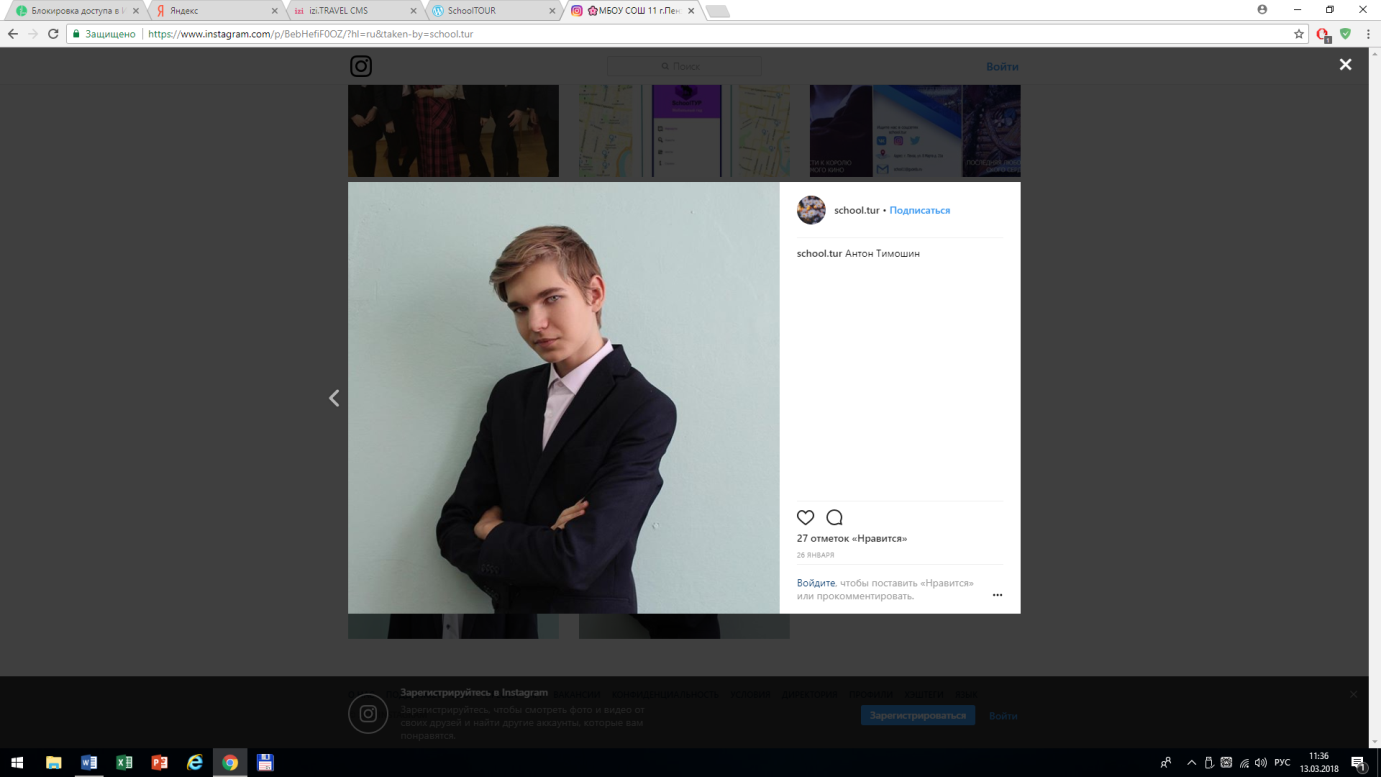 Тимошин АнтонРабочая группа маркетологов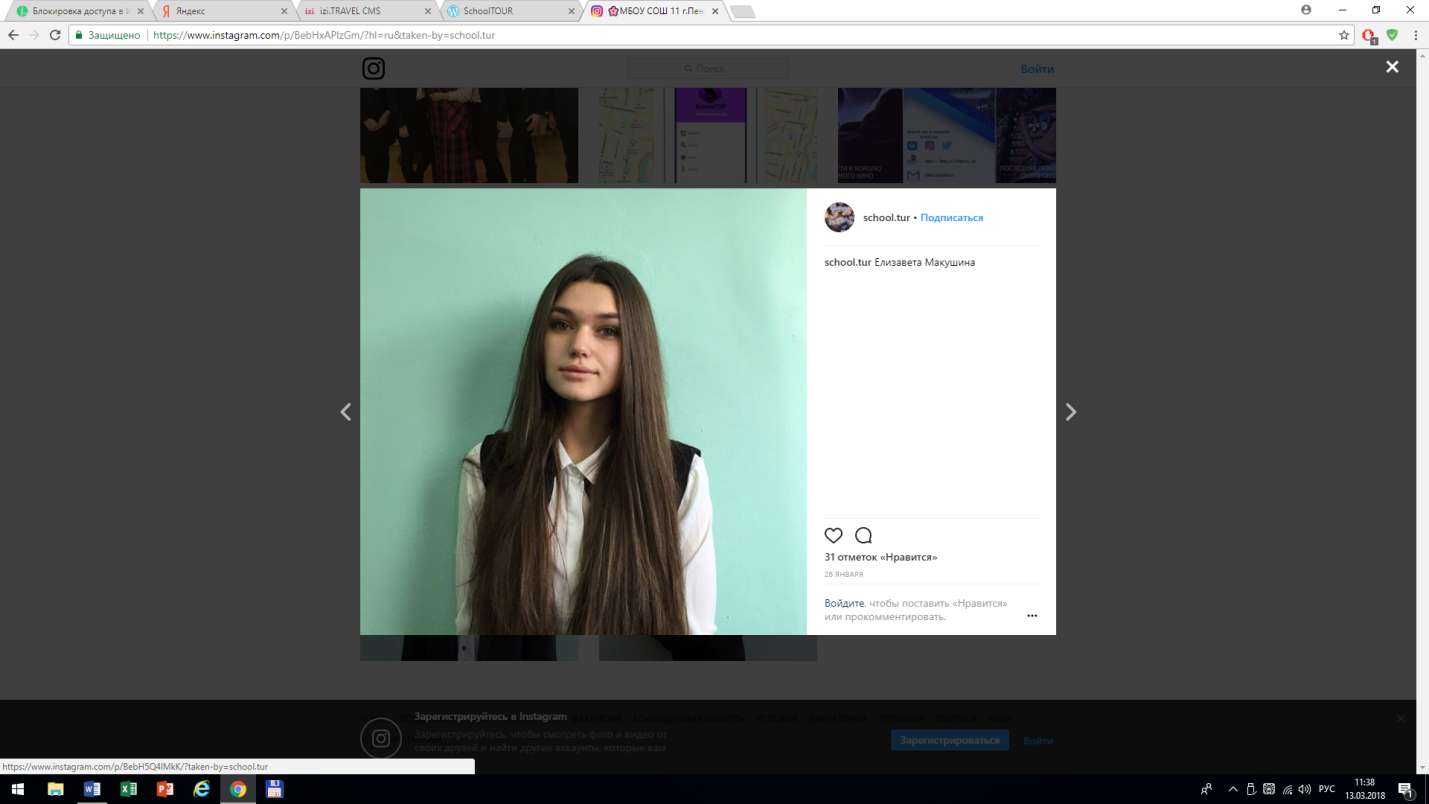 Макушина Е.Рабочая группа по разработки экскурсий:Рабочая группа по разработки экскурсий: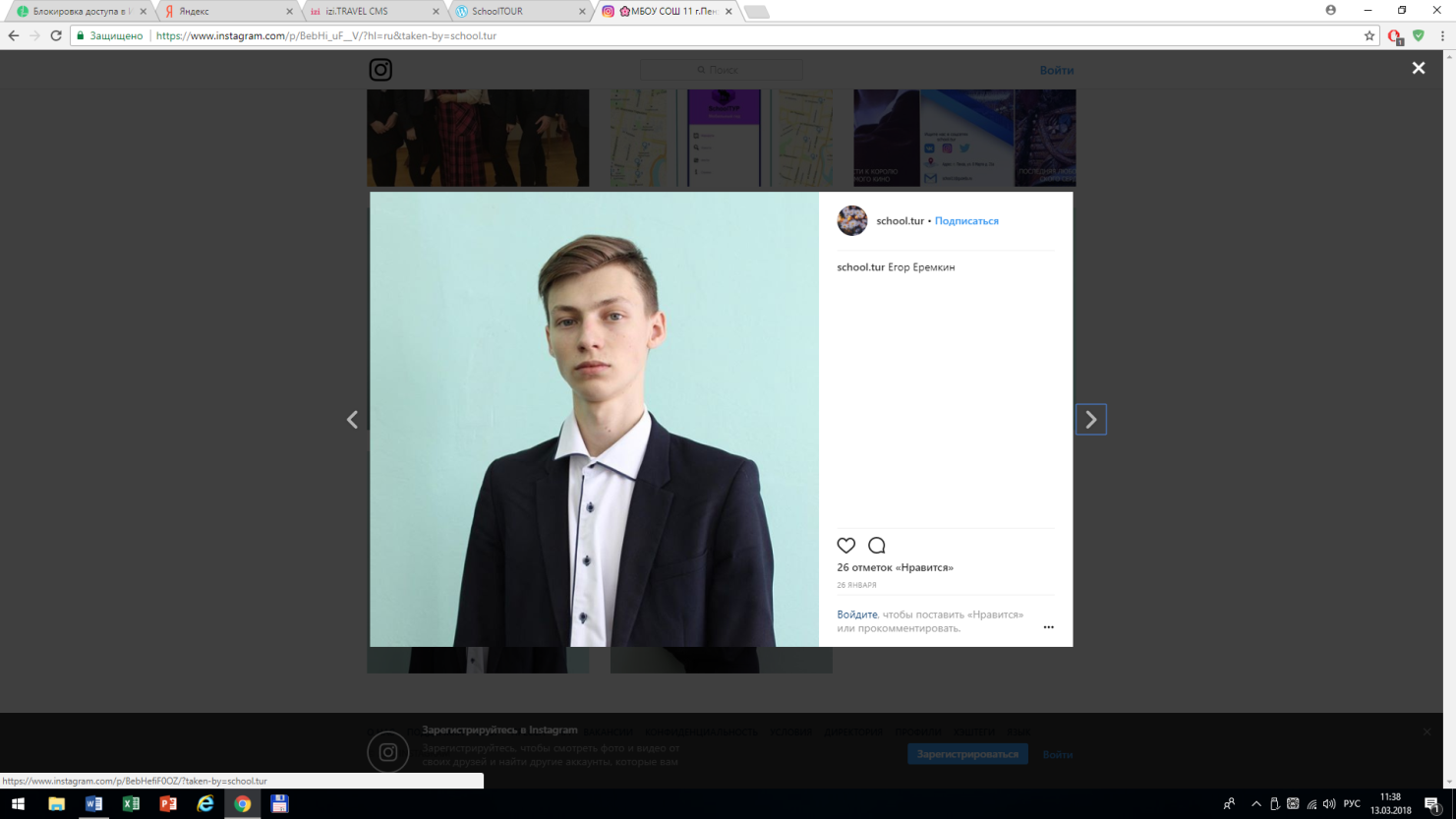 Еремкин Егор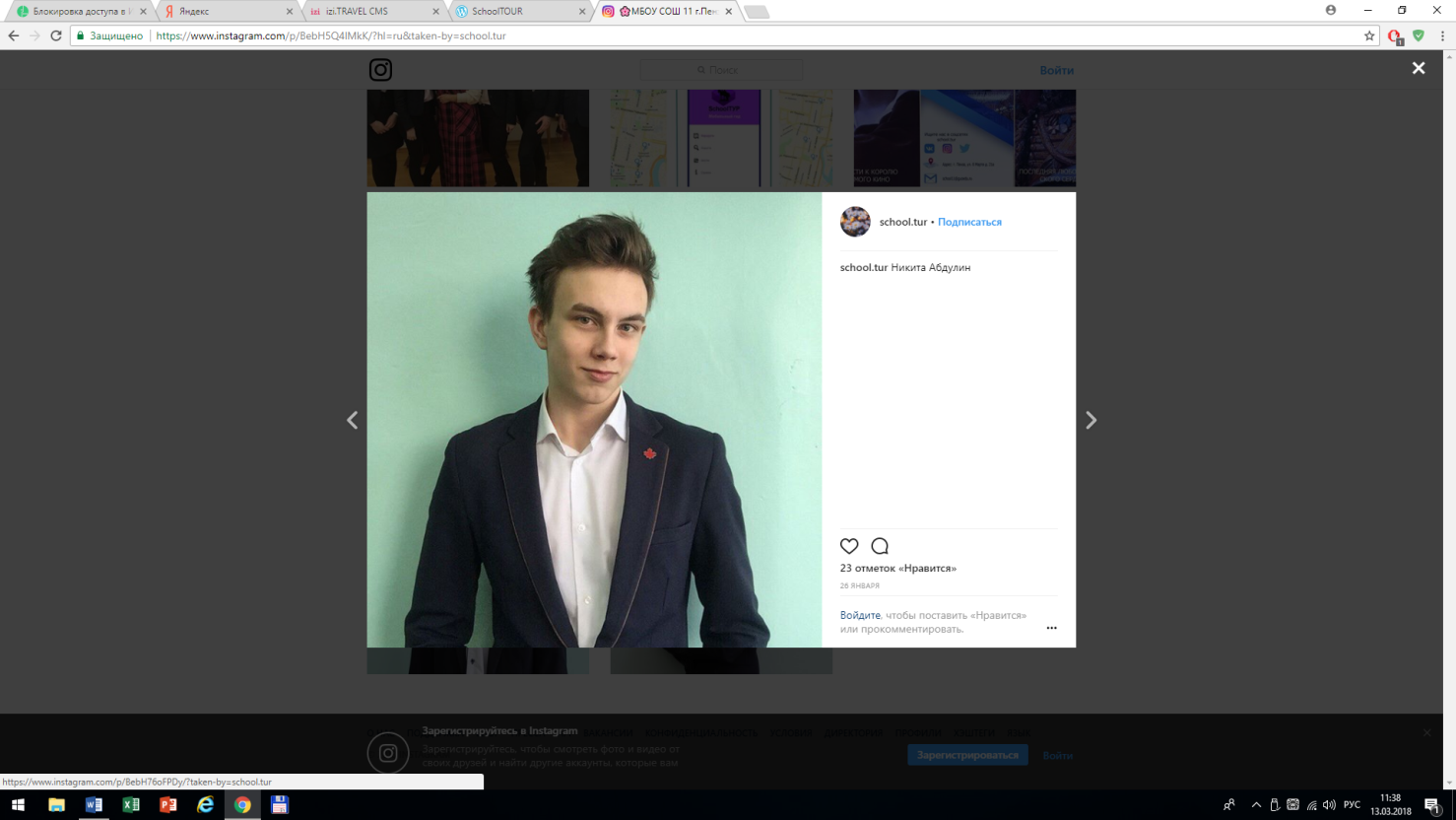 Абдулин НикитаРабочая группа экскурсоводовВоеводина Ксения, Городничий Давид, Пчелинцева ТатьянаГруппа по работе с платформой izi.TRAVEL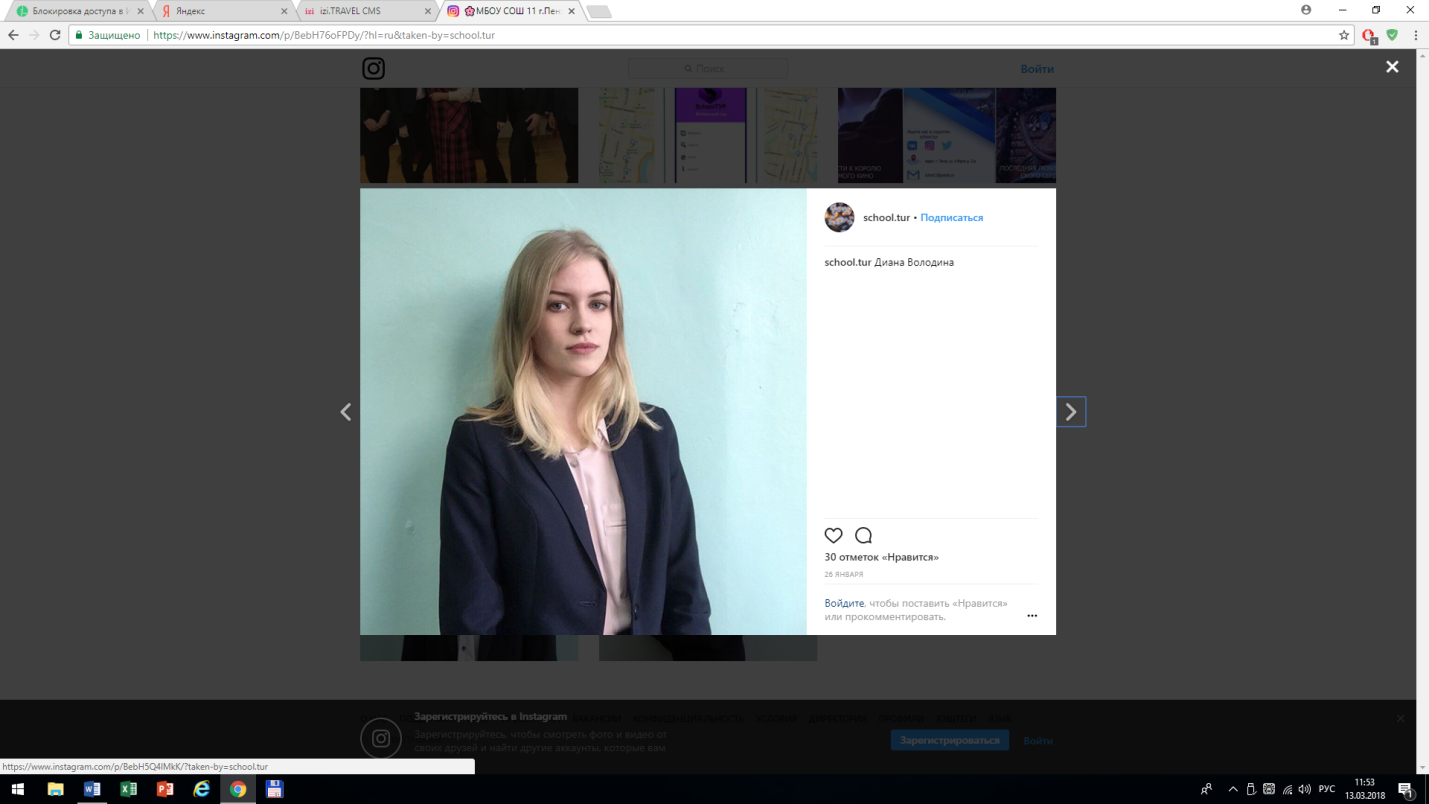 Володина Диана№ п/пНаименование статьиКол-во единиц 
(с указанием названия единицы - чел., мес., шт. и т.д.)Стоимость единицы
(руб.)Общая стоимость проекта
(руб.)Финансирование – источники/суммаЭкономия, руб.12456891.Оборудование -2.Расходные материалы --3.КанцтоварыМес.700Участие в акции по сбору макулатуры4.Аренда--5.Оплата труда Ген. Директор12000Участие в акции по сбору макулатурыЭкскурсоводы21000Участие в акции по сбору макулатуры6. Транспортные расходы Общественный транспорт4 экскурсии в месяц160Участие в акции по сбору макулатуры7. Прочие расходы Услуги связиМес.1140Участие в акции по сбору макулатуры5000Всего -5000№ п/пНаименование статьиКол-во единиц 
(с указанием названия единицы - чел., мес., шт. и т.д.)Стоимость единицы
(руб.)Общая стоимость проекта
(руб.)Финансирование – источники/суммаЭкономия, руб.12456891.Оборудование Принтер12500Компьютер120000Видеокамера17000Фотоаппарат 150002.Расходные материалы  Заправка катриджамес.4003.КанцтоварыМес.15004.Аренда Аренда помещения в школемес.45005.Оплата труда Ген. Директор115000Экскурсоводы2 чел., мес100006. Транспортные расходыМес.10007. Прочие расходыРегистрация и оформление ООО25000НалогиМес.УточняемСоциальные налогиМес.Уточняем Услуги связи500Интернет350Заправка катриджеймес400Расходы на рекламуМес.7000Обучение сотрудников216000115300Готовы использовать все формы поддержки: ФЦП, гранты, инвесторы (ведем переговоры). 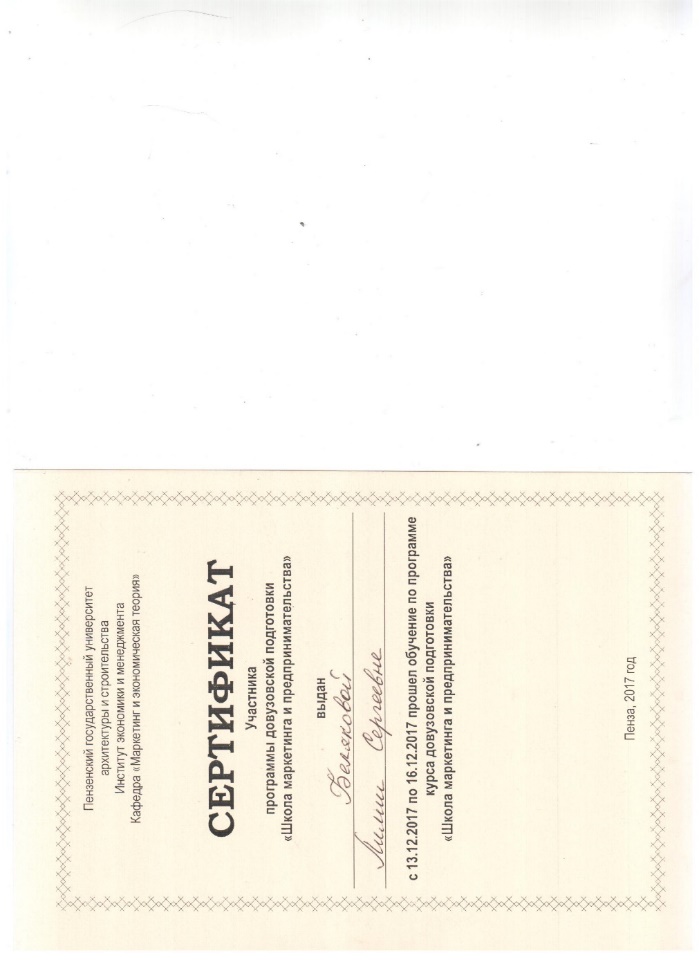 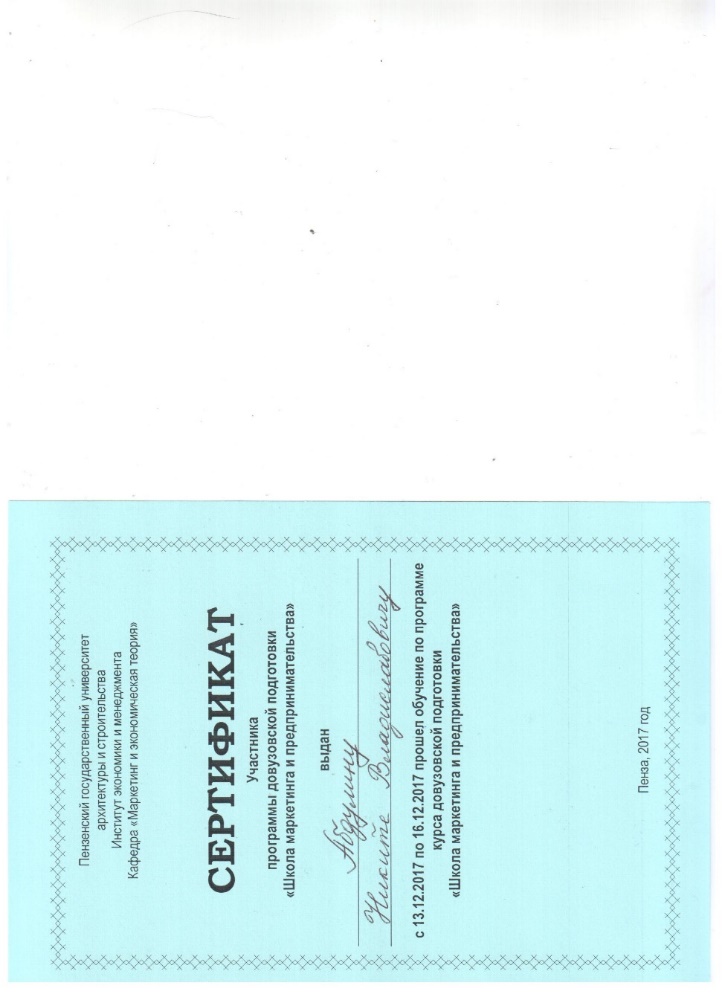 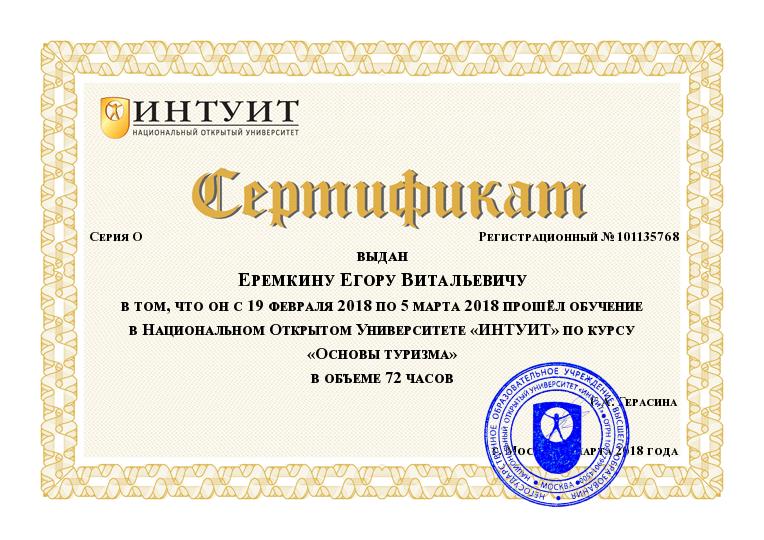 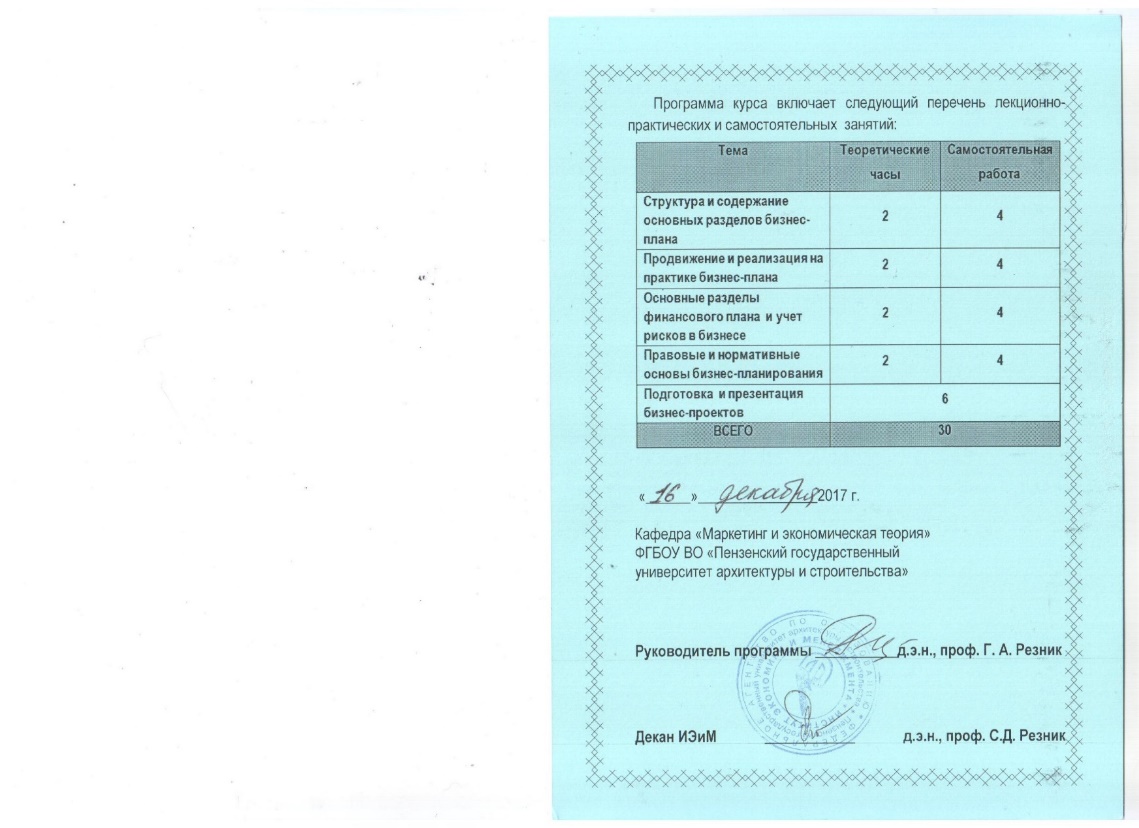 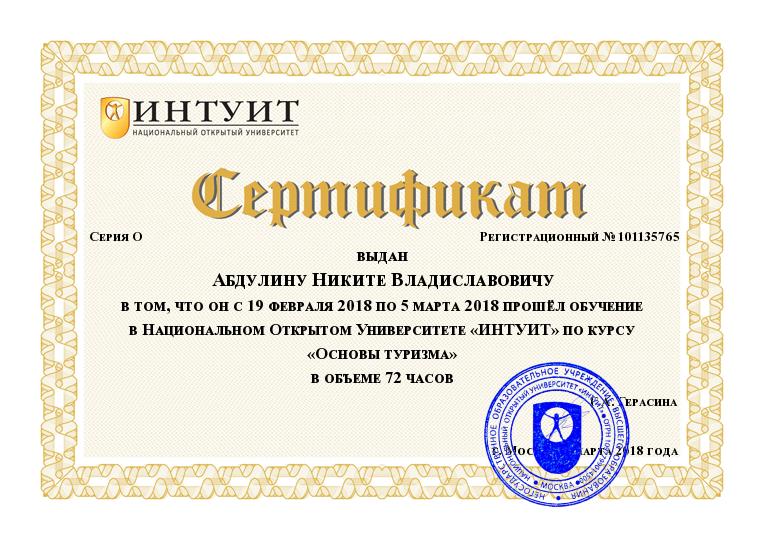 